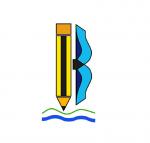    OŠ Ivana Batelića-Raša   Ivan Batelić 1   52223 Raša     E-mail: ured@os-ibatelica-rasa.skole.hrKLASA; 007-04/22-02/02URBROJ: 2144-17-01-22-3Raša, 16.02.2022.ZAKLJUČCI sa sjednice Školskog odbora OŠ Ivana Batelića-Rašaodržane u srijedu 16. veljače 2022. godineAd. 1. Školski odbor je jednoglasno  usvojio Završno financijsko izvješće OŠ Ivana Batelića-Raša za period od 01. siječnja do 31.prosinca 2021. godine Predsjednica Školskog odbora:Mirjana Blažević, mag.prim.educ.